Мой прадедушка - моя гордостьЯ очень горжусь своим прадедушкой. Зовут его Васильев Василий Яковлевич, родился 27 сентября 1936 года. Сейчас он на пенсии, живёт в собственном доме с большим садом и огородом. Я люблю бывать у него в гостях, слушать истории о его жизни. Он всегда поддержит, поможет советом и делом. Сам прадедушка не ощутил сполна родительского тепла, ласки и заботы. Он не помнит своей матери, она умерла от болезни, а когда отец ушел на фронт, его с сестрой определили в детский дом Абатского района. Трудными были его детство и юность. Отец с фронта не вернулся, и пришлось самому торить свою жизненную дорогу. Учился на слесаря в ремесленном училище, позже закончил курсы механизаторов и получил права тракториста-машиниста, участвовал в освоении целины. Имеет награду-медаль «За освоение целинных и залежных земель». Более 35 лет проработал шофером в посевную и уборочную страду. Машина его никогда не подводила, потому что была  в надежных и заботливых руках, всегда исправна  и ухожена. С годами пополнился список заслуженных наград:  медаль «За доблестный труд в ознаменование 100-летия со дня рождения В.И. Ленина», несколько значков «Победитель соцсоревнования», значок «Ударник девятой пятилетки», грамоты и благодарности.С прабабушкой они вырастили шестерых детей, вели огромное хозяйство, ездили на сенокос дружно всей семьей. Сейчас у него 12 внуков и 17 правнуков, всех он очень любит. Надо видеть, какой теплотой и любовью пронизаны его отношения с детьми и внуками.Василий Яковлевич ведет активный образ жизни. Посещает мероприятия в школе, сельском Доме культуры и т.д. Его знают все жители поселка Ленинка, он часто общается с молодежью, дает советы и рекомендации, делится опытом. Прадедушка любит зимой ходить на лыжах. За сезон он проходит примерно 300 километров. Летом совершает вечерние прогулки. В силу своего возраста сдает нормативы ГТО, имеет золотой значок.Я очень люблю  и горжусь своим прадедушкой, за его трудовой путь, силу духа, отзывчивость и очень доброе сердце.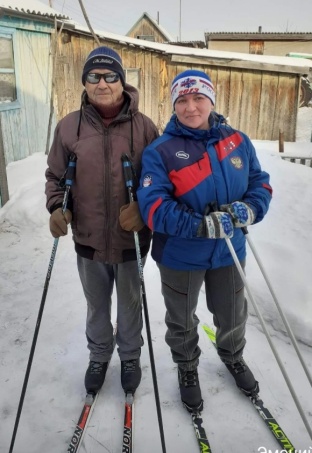 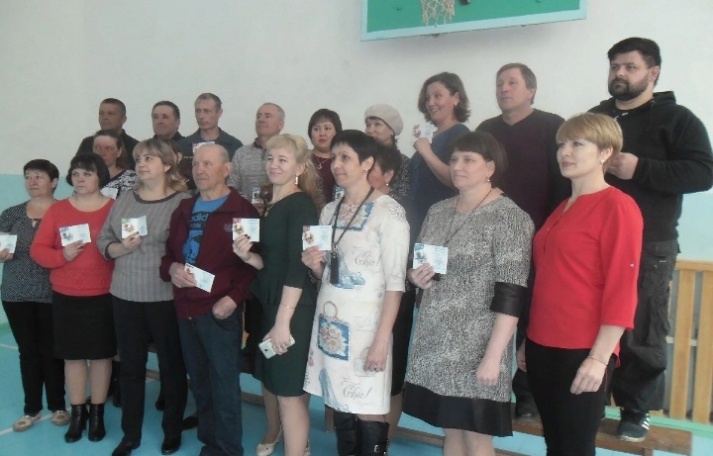 